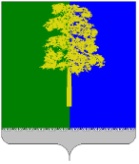 Муниципальное образование Кондинский районХанты-Мансийского автономного округа – ЮгрыГЛАВА КОНДИНСКОГО РАЙОНАПОСТАНОВЛЕНИЕНа основании федеральных законов от 06 октября 2003 года № 131-ФЗ «Об общих принципах организации местного самоуправления в Российской Федерации», от 27 июля 2010 года № 190-ФЗ «О теплоснабжении», 
в соответствии с требованиями к порядку разработки и утверждения схем теплоснабжения, утвержденными постановлением Правительства Российской Федерации от 22 февраля 2012 года № 154 «О требованиях к схемам теплоснабжения, порядку их разработки и утверждения», постановлением главы Кондинского района от 27 января 2022 года 3-п «О закреплении полномочий по решению вопросов местного значения органов местного самоуправления городского поселения Междуреченский на 2022-2024 годы», постановляю:1. Назначить публичные слушания по актуализации схемы теплоснабжения городского поселения Междуреченский Кондинского района. 2. Место проведения публичных слушаний - филиал автономного учреждения «Многофункциональный центр Югры» в Кондинском районе 
по адресу: ул. Титова, д. 26, пгт. Междуреченский. Дата проведения - 28 июня 2024 года. Время начала проведения публичных слушаний - 18:00 по местному времени. 3. Утвердить состав организационного комитета, уполномоченного 
на проведение публичных слушаний по актуализации схемы теплоснабжения городского поселения Междуреченский Кондинского района (приложение). 4. Назначить управление жилищно-коммунального хозяйства администрации Кондинского района ответственным за организацию 
и проведение публичных слушаний.5. Обнародовать постановление в соответствии с решением Думы Кондинского района от 27 февраля 2017 года № 215 «Об утверждении Порядка опубликования (обнародования) муниципальных правовых актов и другой официальной информации органов местного самоуправления муниципального образования Кондинский район» и разместить на официальном сайте органов местного самоуправления Кондинского района.6. Постановление вступает в силу после его обнародования.са/Банк документов/Постановления 2024Приложениек постановлению главы районаот 27.06.2024 № 32-пСостав организационного комитета,уполномоченного на проведение публичных слушанийпо актуализации схемы теплоснабжения городского поселения Междуреченский Кондинского районаот 27 июня 2024 года№ 32-п пгт. МеждуреченскийО проведении публичных слушаний по актуализации схемы теплоснабжения городского поселения Междуреченский Кондинского районаИсполняющий обязанности главы районаМ.А.МининаД.А. Денисов-начальник управления жилищно-коммунального хозяйства администрации Кондинского района, председатель организационного комитетаС.Е. Вшивцев -начальник производственно-технического отдела управления жилищно-коммунального хозяйства администрации Кондинского района, заместитель председателя организационного комитетаА.В. Ложкина-специалист-эксперт производственно-технического отдела управления жилищно-коммунального хозяйства администрации Кондинского района, секретарь организационного комитетаЧлены организационного комитета:Члены организационного комитета:Члены организационного комитета:А.А. Кошманов -глава городского поселения МеждуреченскийВ.Н. Машина -председатель Совета депутатов городского поселения МеждуреченскийС.Б. Ильин -член общественного совета городского поселения Междуреченский